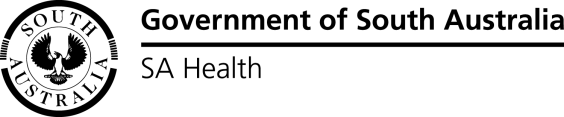 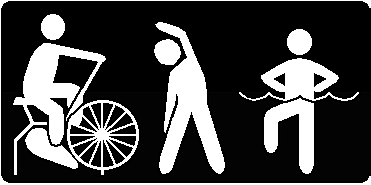 Centre for Physical Activity in AgeingCentral Adelaide Local Health Network207 – 235 Hampstead RoadLIGHTSVIEW, SA 5085Ph: 08 8222 1891Fax: 08 8222 1828Email: Catherine.king@sa.gov.auDear DoctorYour client has expressed an interest in one of the exercise rehabilitation programs conducted by the Centre for Physical Activity in Ageing (CPAA), Hampstead Rehabilitation Centre. The CPAA is a unit operating within the Hampstead Rehabilitation Centre, Central Adelaide Local Health Network.The aim of CPAA programs is to (a) introduce mature age persons to a variety of physical activities, and (b) improve physical fitness and general wellbeing, through a structured program of physical activity. Different types of programs are available and include:GENERAL REHABILITATION [Hydrotherapy – Gym-based Exercise – Home-based Exercise] – This service is suitable for clients who have complex conditions including a history or risk of FALLS including poor balance and/or multiple co-morbidities requiring close supervision by an experienced accredited Exercise Physiologist. These sessions are short term, designed to educate and instruct clients with an individualised exercise program. It is aimed to progress clients into our Staying Fit & Healthy program when appropriate.CARDIAC REHABILITATION – The CPAA offers both Phase 2 and Phase 3 cardiac rehabilitation and specialised Heart Failure programs.  Phase 2 and Heart Failure programs are provided by Accredited Exercise Physiologists.SPECIALIZED CHRONIC DISEASE REHABILITATION and SELF MANAGEMENT – Evidence based programs for Stroke, COPD, Parkinson’s Disease, Osteoporosis, and Diabetes. Specialized training equipment including – exercise bikes, hydraulic resistance machines, treadmills and other resistance apparatus and is aimed at clients with a chronic disease. These programs aim to improve physical function through exercise and assist clients in self-management of their condition/s.  Clients with hypertension, dyslipidaemia, obesity etc are also encouraged to attend these sessions.CANCER & EXERCISE PROGRAM – This service is suitable for clients who are undergoing or who have undergone cancer treatment and is closely supervised by experienced Accredited Exercise Physiologists.  This program focuses on improving the various treatment-related complications associated with cancer and particularly assists with cardiovascular fitness, functional capacity, strength and fatigue.Programs are provided to allow clients to work at their own pace and are designed specifically for the older person or people seeking rehabilitation. Each program is developed and directly supervised by accredited and experienced Exercise Physiologists together with qualified Fitness Leader support staff.We have informed intending participants of our mandatory requirement for them to complete the attached form and contact their usual medical adviser prior to commencing any program of physical activity. We would appreciate it if you could complete the relevant sections of the ‘Enrolment Form & Medical Report’, notifying us of any restriction that applies to your clients.An Exercise Physiologist will provide an assessment of all clients following referral (a fee may apply – please ask for a list of fees) and will then advise on the most appropriate exercise rehabilitation option.Please refer all enquiries to: Exercise Physiology Team, Centre for Physical Activity in AgeingNEW ENROLMENT FORM & MEDICAL REPORTUse this form if you are a New CPAA client and have not attended before. Patient Details			Aboriginal   	Torres Strait Islander   Emergency Contact *Please attach past medical history, current medications and other relevant information. Processing may be delayed if insufficient information provided*Reason for Referral/ Principle Diagnosis Walking Aids: 	 Independent 	 Stick 	 4WW 	 Wheelchair Clinical Assessment  Physician Details  Surname:Given Name:Date of Birth:Gender:Address:Home Phone:Mobile:Marital Status:Email:Surname:Given Name:Contact Phone:Relationship:✔Year of onset✔Year of onsetHigh CholesterolDiabetesHigh Blood PressureChronic PainIschaemic Heart DiseaseRecent FallsAngina (Chest Pain)Stroke Cardiac ArrhythmiaParkinson’s diseaseHeart FailureEpilepsyArthritisCancerOsteoporosisCognitive DisorderFractureMental Health ConditionCurrent InjuryUncorrected Visual ProblemJoint ReplacementHearing ImpairmentOther Other:  Medical Alerts (allergies, MRSA, VRE):Medical Alerts (allergies, MRSA, VRE):AnthropometricWeight:Height:BMI:PulseRate:Rhythm:Blood PressureSitting:Standing:AuscultationBreath sounds:Heart Sounds:Murmurs:Doctor’s Name:Phone:Address:Provider No.Signature:Date: